PREZYDENT   MIASTA   PRUSZKOWA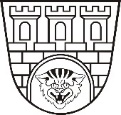 Zarządzenie nr  149/2023Prezydenta Miasta Pruszkowaz dnia 30  maja 2023 r.w sprawie zatwierdzenia sprawozdania finansowego samorządowej instytucji kultury 
- Muzeum Starożytnego Hutnictwa Mazowieckiego im. Stefana Woydy 
w Pruszkowie za 2022 rokNa podstawie art. 30 ust. 1 ustawy z dnia 8 marca 1990 r. o samorządzie gminnym (t.j. Dz. U. z 2023 r. poz. 40 z późn. zm.) art. 53 ust. 1 ustawy z dnia 29 września 1994 r. o rachunkowości (t.j. Dz.U. 2023 poz. 120 z późn. zm.) oraz art. 29 ust. 5 ustawy z dnia 25 października 1991 r. o organizowaniu i prowadzeniu działalności kulturalnej (t.j. Dz. U. z 2020 r. poz. 194 z późn. zm.) zarządzam, co następuje:§ 1. Zatwierdza się sprawozdanie finansowe samorządowej instytucji kultury – Muzeum Starożytnego Hutnictwa Mazowieckiego im. Stefana Woydy w Pruszkowie za rok 2022 
składające się z:bilansu na dzień 31 grudnia 2022 r. – załącznik nr 1 do niniejszego załączenia,rachunku zysków i strat na dzień 31 grudnia 2022 r. – załącznik nr 2 do niniejszego załączenia,informacji dodatkowej na dzień 31 grudnia 2022 r. – załącznik nr 3 do niniejszego załączenia.§ 2. Zarządzenie wchodzi w życie z dniem podpisania.